Publicado en Zaragoza el 30/08/2019 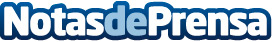 La forma más sencilla de aprovechar el jardín, por Casetas.ccCon una caseta de jardín, se consigue orden en el interior y en el exterior de la viviendaDatos de contacto:Maria+34 000 000 000Nota de prensa publicada en: https://www.notasdeprensa.es/la-forma-mas-sencilla-de-aprovechar-el-jardin Categorias: Bricolaje Interiorismo Aragón Mascotas Jardín/Terraza http://www.notasdeprensa.es